Certification for the 2020-21 School YearConstitutionally Protected Prayer in Public SchoolsPursuant to 20 U.S.C. 7904, this is to certify in writing that the local educational agency (LEA) does not have any policy that “prevents, or otherwise denies participation in, constitutionally protected prayer” in public schools.   The United States Supreme Court (USSC) has said that students do not “shed their constitutional rights to freedom of speech or expression at the schoolhouse gate.” Guidance from the United States Department of Education (USED) clarifies, "The First Amendment forbids religious activity that is sponsored by the government but protects religious activity that is initiated by private individuals," which includes students. Further, according to the guidance, “students may read their Bibles or other scriptures, say grace before meals, and pray or study religious materials with fellow students during recess, the lunch hour, or other non-instructional time to the same extent that they may engage in nonreligious activities." However, the USSC has said, “There is a crucial difference between government speech endorsing religion, which the Establishment Clause forbids, and private speech endorsing religion.” Accordingly, school officials may not "lead their classes in prayer, devotional readings from the Bible, or other religious activities.” “Nor may school officials attempt to persuade or compel students to participate in prayer or other religious activities.”  __Boone County Schools_______________ ______________________________________School District________________________________________________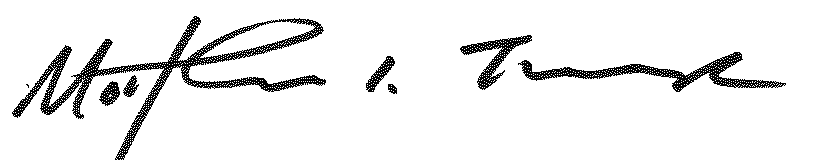 Electronic Signature or Signed Signature of Superintendent______9/3/20_______________________________ Date Signed**This certification must be received by the KDE on or before October 1, 2020. By November 1, 2020, the KDE is required to report to the USED a list of those LEAs that have not filed the certification. The KDE must also report LEAs for which complaints have been filed with the KDE for non-compliance.   